gva¨wgK I D”Pgva¨wgK wkÿv †evW©, gqgbwmsn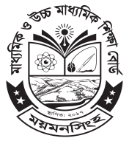 gva¨wgK ¯‹zj mvwU©wd‡KU(GmGmwm) cixÿv-20...iPbvg~jK cixÿvi DËic‡Îi OMR Gi Kfvi c„ôvi 1g Ask m¤^wjZ cÖwZwU ev‡·i Rb¨wk‡ivbvgcÎ1| cixÿv †K›`ª: ..............................................................................†K›`ª †KvW :.....................................................cixÿvi welq (cÎmn) : .....................................................................welq †KvW: ....................................................cixÿvi ZvwiL : ................................................................................ev‡· DËic‡Îi †ivj b¤^img~n : .................................................................................................................................................................................................................................................................................................................................................................................................................................................................................................................................................................................................................................................................................................................................................................................................................................................................................................................................................................................................................................................................................................................................................................................................................................................................................................................................................................................................................................................................................................................................................................................................................................................................................................................................................................................................................................................................................................................................................................................................................................................................................................................................................................................................................................................................................................................................................................................................................................2| Abycw¯’Z cixÿv_©xi †ivj b¤^img~n (cÖwZwU wjL‡Z n‡e):...........................................................................................................................................................................................................................................................................................................................................................................................................................................................................................................................................................................................................................3| ewn®‹…Z cixÿv_©xi †ivj b¤^img~n (cÖwZwU wjL‡Z n‡e):....................................................................................................................................................................................................................................................................................................................................................................................................................................................4|†cÖwiZ ev‡· DËic‡Îi Kfvi c„ôv wew”QbœK…Z 1g As‡ki msL¨v :†gvU....................wU, K_vq..................................................wUcÖ¯‘ZKvixi ¯^vÿi I ZvwiL                                                                         †K›`ª mwPe/fvicÖvß Kg©KZ©vi ¯^vÿi                                                                                                                     I wmj‡gvnigva¨wgK I D”Pgva¨wgK wkÿv †evW©, gqgbwmsngva¨wgK ¯‹zj mvwU©wd‡KU(GmGmwm) cixÿv-20...eûwbe©vPwb cixÿvi OMR Gi cÖwZwU ev‡·i Rb¨wk‡ivbvgcÎ1| cixÿv †K›`ª: ..............................................................................†K›`ª †KvW :.....................................................cixÿvi welq (cÎmn) : .....................................................................welq †KvW: ....................................................cixÿvi ZvwiL : ................................................................................ev‡· DËic‡Îi †ivj b¤^img~n : .................................................................................................................................................................................................................................................................................................................................................................................................................................................................................................................................................................................................................................................................................................................................................................................................................................................................................................................................................................................................................................................................................................................................................................................................................................................................................................................................................................................................................................................................................................................................................................................................................................................................................................................................................................................................................................................................................................................................................................................................................................................................................................................................................................................................................................................................................................................................................................................................................................2| Abycw¯’Z cixÿv_©xi †ivj b¤^img~n (cÖwZwU wjL‡Z n‡e):...........................................................................................................................................................................................................................................................................................................................................................................................................................................................................................................................................................................................................................3| ewn®‹…Z cixÿv_©xi †ivj b¤^img~n (cÖwZwU wjL‡Z n‡e):....................................................................................................................................................................................................................................................................................................................................................................................................................................................4|†cÖwiZ ev‡· DËic‡Îi Kfvi c„ôv wew”QbœK…Z 1g As‡ki msL¨v :†gvU....................wU, K_vq..................................................wUcÖ¯‘ZKvixi ¯^vÿi I ZvwiL                                                                         †K›`ª mwPe/fvicÖvß Kg©KZ©vi ¯^vÿi                                                                                                                     I wmj‡gvnigva¨wgK I D”Pgva¨wgK wkÿv †evW©, gqgbwmsn   gva¨wgK ¯‹zj mvwU©wd‡KU(GmGmwm) cixÿv-20...                                     [†K›`ª KZ…©K iPbvg~jK DËic‡Îi cÖwZwU ev‡Û‡ji Dci jvMv‡bvi Rb¨]ev‡Ûj †j‡ej (bZzb cvV¨m~wPi Rb¨) (mv`v)wel‡qi bvg :................................................................. welq †KvW :......................................................ev‡Û‡ji Af¨šÍ‡i DËic‡Îi msL¨v..........................................................................................................wet `ªt AbwaK 50 wU DËic‡Îi Dc‡i I wb‡P K‡iv‡M‡UW †evW© Øviv †eu‡a GKwU ev‡Ûj ˆZwi Ki‡Z n‡e| cÖwZwU ev‡Û‡ji Dci wbw`©ó G ev‡Ûj †j‡ej jvMv‡Z n‡e| G ev‡Ûj †j‡e‡ji Dci ev ev‡Û‡ji Ab¨ †Kvb ¯’v‡b †Kvb cÖKvi wPý, wmj‡gvni wKsev ‡K‡›`ªi †Kvb cÖKvi cwiwPwZ †`qv m¤ú~Y© wbwl×|gva¨wgK I D”Pgva¨wgK wkÿv †evW©, gqgbwmsn                                                  gva¨wgK ¯‹zj mvwU©wd‡KU(GmGmwm) cixÿv-20...                                     [†K›`ª KZ…©K iPbvg~jK DËic‡Îi cÖwZwU ev‡Û‡ji Dci jvMv‡bvi Rb¨]ev‡Ûj †j‡ej (bZzb cvV¨m~wPi Rb¨) (mv`v)wel‡qi bvg :................................................................. welq †KvW :......................................................ev‡Û‡ji Af¨šÍ‡i DËic‡Îi msL¨v..........................................................................................................wet `ªt AbwaK 50DËic‡Îi Dc‡i I wb‡P K‡iv‡M‡UW †evW© Øviv †eu‡a GKwU ev‡Ûj ˆZwi Ki‡Z n‡e| cÖwZwU ev‡Û‡ji Dci wbw`©ó G ev‡Ûj †j‡ej jvMv‡Z n‡e| G ev‡Ûj †j‡e‡ji Dci ev ev‡Û‡ji Ab¨ †Kvb ¯’v‡b †Kvb cÖKvi wPý, wmj‡gvni wKsev ‡K‡›`ªi †Kvb cÖKvi cwiwPwZ †`qv m¤ú~Y© wbwl×|gva¨wgK I D”Pgva¨wgK wkÿv †evW©, gqgbwmsn                                                  gva¨wgK ¯‹zj mvwU©wd‡KU(GmGmwm) cixÿv-20...                                     [†K›`ª KZ…©K iPbvg~jK DËic‡Îi cÖwZwU ev‡Û‡ji Dci jvMv‡bvi Rb¨]ev‡Ûj †j‡ej (bZzb cvV¨m~wPi Rb¨) (mv`v)wel‡qi bvg :................................................................. welq †KvW :......................................................ev‡Û‡ji Af¨šÍ‡i DËic‡Îi msL¨v..........................................................................................................wet `ªt AbwaK 50DËic‡Îi Dc‡i I wb‡P K‡iv‡M‡UW †evW© Øviv †eu‡a GKwU ev‡Ûj ˆZwi Ki‡Z n‡e| cÖwZwU ev‡Û‡ji Dci wbw`©ó G ev‡Ûj †j‡ej jvMv‡Z n‡e| G ev‡Ûj †j‡e‡ji Dci ev ev‡Û‡ji Ab¨ †Kvb ¯’v‡b †Kvb cÖKvi wPý, wmj‡gvni wKsev ‡K‡›`ªi †Kvb cÖKvi cwiwPwZ †`qv m¤ú~Y© wbwl×|gva¨wgK I D”Pgva¨wgK wkÿv †evW©, gqgbwmsn                                                  gva¨wgK ¯‹zj mvwU©wd‡KU(GmGmwm) cixÿv-20...                                     [†K›`ª KZ…©K iPbvg~jK DËic‡Îi cÖwZwU ev‡Û‡ji Dci jvMv‡bvi Rb¨]ev‡Ûj †j‡ej (cyivZb cvV¨m~wPi Rb¨) (meyR)wel‡qi bvg :................................................................. welq †KvW :......................................................ev‡Û‡ji Af¨šÍ‡i DËic‡Îi msL¨v..........................................................................................................wet `ªt AbwaK 50 wU DËic‡Îi Dc‡i I wb‡P K‡iv‡M‡UW †evW© Øviv †eu‡a GKwU ev‡Ûj ˆZwi Ki‡Z n‡e| cÖwZwU ev‡Û‡ji Dci wbw`©ó G ev‡Ûj †j‡ej jvMv‡Z n‡e| G ev‡Ûj †j‡e‡ji Dci ev ev‡Û‡ji Ab¨ †Kvb ¯’v‡b †Kvb cÖKvi wPý, wmj‡gvni wKsev ‡K‡›`ªi †Kvb cÖKvi cwiwPwZ †`qv m¤ú~Y© wbwl×|gva¨wgK I D”Pgva¨wgK wkÿv †evW©, gqgbwmsn                                                  gva¨wgK ¯‹zj mvwU©wd‡KU(GmGmwm) cixÿv-20...                                     [†K›`ª KZ…©K iPbvg~jK DËic‡Îi cÖwZwU ev‡Û‡ji Dci jvMv‡bvi Rb¨]ev‡Ûj †j‡ej (cyivZb cvV¨m~wPi Rb¨) (meyR)wel‡qi bvg :................................................................. welq †KvW :......................................................ev‡Û‡ji Af¨šÍ‡i DËic‡Îi msL¨v..........................................................................................................wet `ªt AbwaK 50DËic‡Îi Dc‡i I wb‡P K‡iv‡M‡UW†evW© Øviv †eu‡a GKwU ev‡Ûj ˆZwi Ki‡Z n‡e| cÖwZwU ev‡Û‡ji Dci wbw`©ó G ev‡Ûj †j‡ej jvMv‡Z n‡e| G ev‡Ûj †j‡e‡ji Dci ev ev‡Û‡ji Ab¨ †Kvb ¯’v‡b †Kvb cÖKvi wPý, wmj‡gvni wKsev ‡K‡›`ªi †Kvb cÖKvi cwiwPwZ †`qv m¤ú~Y© wbwl×|gva¨wgK I D”Pgva¨wgK wkÿv †evW©, gqgbwmsn                                                  gva¨wgK ¯‹zj mvwU©wd‡KU(GmGmwm) cixÿv-20...                                     [†K›`ª KZ…©K iPbvg~jK DËic‡Îi cÖwZwU ev‡Û‡ji Dci jvMv‡bvi Rb¨]ev‡Ûj †j‡ej (cyivZb cvV¨m~wPi Rb¨) (meyR)wel‡qi bvg :................................................................. welq †KvW :......................................................ev‡Û‡ji Af¨šÍ‡i DËic‡Îi msL¨v..........................................................................................................wet `ªt AbwaK 50DËic‡Îi Dc‡i I wb‡P K‡iv‡M‡UW †evW© Øviv †eu‡a GKwU ev‡Ûj ˆZwi Ki‡Z n‡e| cÖwZwU ev‡Û‡ji Dci wbw`©ó G ev‡Ûj †j‡ej jvMv‡Z n‡e| G ev‡Ûj †j‡e‡ji Dci ev ev‡Û‡ji Ab¨ †Kvb ¯’v‡b †Kvb cÖKvi wPý, wmj‡gvni wKsev ‡K‡›`ªi †Kvb cÖKvi cwiwPwZ †`qv m¤ú~Y© wbwl×|gva¨wgK I D”Pgva¨wgK wkÿv †evW©, gqgbwmsn|gva¨wgK ¯‹zj mvwU©wd‡KU(GmGmwm) cixÿv-20...†K›`ª KZ©©„K †ev‡W©i wbKU iPbvg~jK cixÿvi DËicÎ †cÖi‡Yimgwš^Z weeiYx†K‡›`ªi bvg:.................................................... †K›`ª †KvW.........................................................wel‡qi bvg:.................................................... welq †KvW:........................................................Abycw¯’Z msL¨v................................................. ewn®‹„Z msL¨v.....................................................         †cÖwiZ ev‡Û‡ji msL¨v :......................................................................................................................†cÖwiZ †gvU ev‡Û‡ji msL¨v : ..............................................................................................................†cÖwiZ me©‡gvU DËic‡Îi msL¨v:...........................................................................................................cÖ¯ÍZKvixi ¯^vÿi I ZvwiL gva¨wgK I D”Pgva¨wgK wkÿv †evW©, gqgbwmsn|gva¨wgK ¯‹zj mvwU©wd‡KU(GmGmwm) cixÿv-20...†K›`ª KZ©©„K †ev‡W©i wbKU iPbvg~jK cixÿvi DËicÎ †cÖi‡Yimgwš^Z weeiYx†K‡›`ªi bvg:.................................................... †K›`ª †KvW.........................................................wel‡qi bvg:.................................................... welq †KvW:........................................................Abycw¯’Z msL¨v................................................. ewn®‹„Z msL¨v.....................................................         †cÖwiZ ev‡Û‡ji msL¨v :......................................................................................................................†cÖwiZ †gvU ev‡Û‡ji msL¨v : ..............................................................................................................†cÖwiZ me©‡gvU DËic‡Îi msL¨v:...........................................................................................................cÖ¯ÍZKvixi ¯^vÿi I ZvwiL gva¨wgK I D”Pgva¨wgK wkÿv †evW©, gqgbwmsn|gva¨wgK ¯‹zj mvwU©wd‡KU(GmGmwm) cixÿv-20...c¨v‡KU/cÖkœ †Lvjvi mvwU©wd‡KUZvwiL :....................................mKv‡ji/weKv‡ji Rb¨ cÖkœc‡Îi wmj‡gvniK…Z ........... wU c¨v‡KU/cÖkœ¸‡jv †K‡›`ªi wb¤œwjwLZ Kg©KZ©v‡`i mvg‡b †Lvjv n‡jv|wel‡qi bvg:.................................................... welq †KvW:........................................................Kg©KZ©v‡`i bvg,c`we, ¯^vÿi1)2)3)                                                                                           .......................................                                                                                            †K‡›`ªi fvicÖvß Kg©KZ©vi ¯^vÿi I wmj‡gvnicÖ‡Z¨K †ejvq cixÿvi DËic‡Îi mv‡_ GB mvwU©wd‡KU `vwLj Ki‡Z n‡e|gva¨wgK I D”Pgva¨wgK wkÿv †evW©, gqgbwmsn|gva¨wgK ¯‹zj mvwU©wd‡KU(GmGmwm) cixÿv-20...c¨v‡KU/cÖkœ †Lvjvi mvwU©wd‡KUZvwiL :....................................mKv‡ji/weKv‡ji Rb¨ cÖkœc‡Îi wmj‡gvniK…Z ........... wU c¨v‡KU/cÖkœ¸‡jv †K‡›`ªi wb¤œwjwLZ Kg©KZ©v‡`i mvg‡b †Lvjv n‡jv|wel‡qi bvg:.................................................... welq †KvW:........................................................Kg©KZ©v‡`i bvg,c`we,¯^vÿi1)2)3)                                                                                           .......................................                                                                                           †K‡›`ªi fvicÖvß Kg©KZ©vi ¯^vÿi I wmj‡gvnicÖ‡Z¨K †ejvq cixÿvi DËic‡Îi mv‡_ GB mvwU©wd‡KU `vwLj Ki‡Z n‡e|gva¨wgK I D”Pgva¨wgK wkÿv †evW©, gqgbwmsn|gva¨wgK ¯‹zj mvwU©wd‡KU(GmGmwm) cixÿv-20...cixÿvq ewn®‹„Z cixÿv_©x‡`i ZvwjKv†K‡›`ªi bvg .........................................................................................................†K›`ª †KvW.......................................G ZvwjKv 3 (wZb) Kwc ˆZwi Ki‡Z n‡e| cixÿv ‡kl nevi w`bB 01 (GK) Kwc gva¨wgK cixÿv kvLvq I 01 (GK) Kwc Kw¤úDUvi †m‡j nv‡Z nv‡Z Rgv w`‡Z n‡e Ges 1 (GK) Kwc fwel¨r Kv‡Ri Rb¨ †K‡›`ª  msiÿY Ki‡Z n‡e|D‡jøL¨ †h,  cixÿvq dj cÖwµqvKi‡Yi Kv‡R G ZvwjKvB P~ovšÍ e‡j we‡ewPZ n‡e| G ZvwjKvq  ‡Kvb fzjÎæwU cwijwÿZ n‡j  mswkøó †K›`ª mwPe/ fvicÖvß Kg©KZ©v `vwq _vK‡eb|cÖ¯‘ZKvixi ¯^vÿi I ZvwiLgva¨wgK I D”Pgva¨wgK wkÿv †evW©, gqgbwmsn|gva¨wgK ¯‹zj mvwU©wd‡KU(GmGmwm) cixÿv-20...cixÿv PjvKv‡j cixÿv_©x KZ©©„K cixÿvi wbqg f½ msµvšÍ †Mvcbxq Z‡_¨i dig`ªóe¨ : cÖ‡Z¨K cixÿv_x©i Rb¨ GKwU K‡i dig e¨envi Ki‡Z n‡e| di‡gi †Kvb Ask Lvwj ivLv hv‡e bv|DËicÎmn AvUK K‡i KvMR-c‡Îi m‡½ G wi‡cvU© mshy³ K‡i  Avjv`v c¨v‡K‡U †iwRw÷ªK…Z WvK‡hv‡M cixÿv wbqš¿‡Ki wbKU m‡½ m‡½ cvVv‡Z n‡e| †h KvMRcÎ n‡Z bKj Kivi mgq aiv n‡q‡Q †m KvMRcÎ †h Awdmvi bKj a‡i‡Qb †m Awdmvi  KZ©„K ZvwiLmn ¯^vÿi K‡i mZ¨vwqZ Ki‡eb Ges mv‡_ cÖwZ‡e`b `vwLj  Ki‡Z n‡e| cÖwZ‡e`b  Qvov GZ`msµvšÍ †Kvb welq we‡ePbv Kiv n‡e bv Ges DËic‡Îi  Kfvi c„ôvq gšÍe¨mn ¯^vÿi Ki‡Z n‡e| 1| cixÿvi bvg:......................................................mb:...............................†K›`ª:.............................................................................(wkÿv‡evW© KZ©„K c~iY Kiv n‡e|)gva¨wgK I D”Pgva¨wgK wkÿv †evW©, gqgbwmsn|ewn®‹viwjwc20. . . m‡bi gva¨wgK ¯‹zj mvwUwd©‡KU (GmGmwm) cixÿvq ewn®‹„Z cixÿv_©x‡`i †ivj b¤^i m¤^wjZ ZvwjKv|cixÿv †K‡›`ªi bvg: ...............................................†K›`ª †KvW............................................ZvwiL : ...............................................................mKvj/weKvjwelq: .................................................................cÎ.......................................................ewn®‹„Z cixÿv_©x‡`i †ivj b¤^i:‡gvU ewn®‹„Z cixÿv_©xi msL¨v: cÖ¯‘ZKvixi ¯^vÿi  I ZvwiL                               †K›`ª mwPe/ fvicÖvß Kg©KZ©vi ¯^vÿi                                                                            wmj I ZvwiLG ZvwjKv cÖ‡Z¨K w`‡bi cixÿvi  gyLc‡Îi mwnZ †iwRw÷ª  WvK‡hv‡M cixÿv  wbqš¿‡Ki wbKU  cvVv‡Z n‡e|  †Kvb Ae¯’v‡ZB DËic‡Îi mv‡_ ev‡·, A_ev c¨v‡K‡U †cÖiY  Kiv hv‡e bv|gva¨wgK I D”Pgva¨wgK wkÿv †evW©, gqgbwmsngva¨wgK ¯‹zj mvwU©wd‡KU(GmGmwm) cixÿv 20...cixÿvi ci †evW© KZ©„K mieivnK…Z Ae¨eüZ/DØ„Ë miÄvgvw` †diZ cÖ`vb msµvšÍ wnmve weeiYt†K‡›`ªi bvgt..................................................................†K›`ª †KvWt ........................................................mieivnK…Z DËic‡Îi msL¨vt                     (K) g~j DËicÎ..........................................                     (L) AwZwi³ DËicÎ....................................wb‡¤œi QK Aek¨B c~iY K‡i w`‡Z n‡e:wet `ªt MYbvi cÎ &DËicÎ Kg/‡ewk cvIqv †M‡j, Kg/‡ewk cÖvß DËic‡Îi msL¨v, g~j I AwZwi³ DËic‡Îi msL¨v D‡jøLc~e©K G g‡g© cixÿv wbqš¿‡Ki wbKU wjwLZ c‡Îi mZ¨vwqZ Abywjwc GZ`m‡½ mshy³ K‡i w`‡Z n‡e| µwUhy³ g~j I AwZwi³ DËicÎ Avjv`v Q‡K D‡jøL c~e©K Avjv`v ev‡Û‡j Rgv w`‡Z n‡e| †Kvb Ae¯’v‡ZB fvj DËicÎ I ÎæwUhyw³ DËicÎ GK‡Î GK ev‡Û‡j Rgv †`qv hv‡e bv|cÖ¯‘ZKvixi ¯^vÿi I ZvwiL                                                                †K›`ª mwPe/fvicÖvß Kg©KZ©vi ¯^vÿi I mxj‡gvnigva¨wgK I D”Pgva¨wgK wkÿv †evW©, gqgbwmsngva¨wgK ¯‹zj mvwU©wd‡KU(GmGmwm) cixÿv 20...miÄvgvw` e¨env‡ii ˆ`wbK wnmve weeiYx†K‡›`ªi bvgt.........................................................................†K›`ª †KvWt...................................................†K›`ª mwPe/fvicÖvß Kg©KZ©vi ¯^vÿi wmj I ZvwiLµwgK bs†ivj bs†iwRt bs†h cixÿvq ewn®‹vi n‡q‡Q wel‡qi bvg†h cixÿvq ewn®‹vi n‡q‡Q welq †KvWgšÍe¨010203040506070809101112131415161718192021222324252| †h cixÿv_©xi weiæ‡× wi‡cvU© †`Iqv n‡q‡Q Zvi weeiY †ivj b¤^i.......................................†iwR‡÷ªkb bs ......................‡mkb............................3| wi‡cv‡U©i m‡½ RwoZ cixÿvi welq I cÎ welq............................cÎ......................................4| NUbvi ZvwiL I mgqZvwiL.................................mgq.................................5| Kÿ cÖZ¨‡eÿK  A_ev Kg©iZ Ab¨ †h Awdmvi bKj a‡i‡Qb Zvi weeiY|  whwb bKj a‡i‡Qb Zvi g~j wi‡cvU© mshy³ K‡i w`‡Z n‡e|6| cixÿv_©x‡K bKj Kivi mgq aiv n‡q‡Q A_ev Zvi wbKU bKj Kivi gZ KvMRcÎ wQj e‡j aiv n‡q‡Q †m bKj Kivi KvR m¤úbœ Ki‡Z mg_© n‡q‡Q wKbv Zvi cÖK…Z Ae¯’vb c~Y© weeiY w`‡Z n‡e| hw` bKj Kivi mgq aiv n‡q _v‡K Z‡e †h Ask bKj Kiv n‡q‡Q †m Ask DËic‡Î Ges bK‡ji KvMRc‡Î jvj Kvwj w`‡q A_ev jvj †cwÝj w`‡q Aek¨B wPwýZ Ki‡Z n‡e Ges †h Awdmvi welqwU ai‡jb ZvwiLmn Zvi ¯^vÿi †mLv‡b _vK‡Z n‡e|7| cixÿv_©x KvMRcÎ mgc©Y Ki‡Z evauv w`‡Z _vK‡j A_ev Agvb¨ K‡i _vK‡j A_ev cwi`k©b Kg©KZ©vi m‡½ A‰ea AvPiY K‡i _vK‡j Zvi we¯ÍvwiZ weeiY w`‡Z n‡e| (cÖ‡qvRb n‡j AwZwi³ KvMR e¨envi Kiv †h‡Z cv‡i)8| cixÿv_x©‡K ewn®‹vi bv K‡i (Decipline Rule 49(e)) k„•Ljv AvB‡bi 04 (B) aviv Abyhvqx  cixÿv †`Iqvi AbygwZ cÖ`Ë n‡q _vK‡j  Giƒc e¨e¯’v Aej¤^‡bi KviYmg~n eY©bv Ki‡Z n‡e (cÖ‡qvRb n‡j c„_K KvMR e¨envi Kiv hv‡e) | Z‡e Zvi DËicÎ †ev‡W© cvVv‡Z n‡e|9| AvUK Kiv KvMRcÎ (DËicÎ, cÖ‡ekcÎ, bKj Kivi KvMR) Ges GZ`m‡½ `vwLj Kiv Ab¨vb¨ wi‡cv©‡Ui we¯ÍvwiZ weeiY|10| fvicÖvß Kg©KZ©vi wmj‡gvni mn                                                                              ¯^vÿi............................................................                                                                                                                         wmj‡gvni........................................................10| fvicÖvß Kg©KZ©vi wmj‡gvni mn                                                                              ¯^vÿi............................................................                                                                                                                         wmj‡gvni........................................................11| k„•Ljv welqK KwgwUi wbKU KvMRcÎmn NUbvi      welqe¯‘ ‡ck Kivi ZvwiL...........................12| cixÿv wbqš¿‡Ki mycvwik cixÿ wbqš¿Kgva¨wgK I D”Pgva¨wgK wkÿv †evW©gqgbwmsn|13| k„•Ljv welqK KwgwUi wm×všÍ I  Aby‡gv`b †Pqvig¨vbgva¨wgK I D”Pgva¨wgK wkÿv †evW©gqgbwmsn|µt bsweeiYmieivnK…Z msL¨ve¨eüZ msL¨vDØ„Ë msL¨v01g~j DËicÎ (e¨envi †hvM¨)02AwZwi³ DËicÎ (fvj)03g~j DËicÎ(ÎæwUhy³)04AwZwi³ DËicÎ(ÎæwUhy³)05iPbvg~jK DËic‡Îi 1g Ask(OMR)†cÖi‡Yi Rb¨ ev‡·i msL¨v(†QvU KvU©yb)06K‡iv‡M‡UW †ev‡W©i msL¨v07P‡Ui e¯Ívi msL¨v08cwj e¯Ívi msL¨v09Uªv‡¼i msL¨v(Zvjv-Pvwemn)cixÿvi ZvwiLwelqcÎAskMÖnYKvix cixÿv_©xi msL¨vg~j DËicÎAwZwi³ DËicÎgšÍe¨